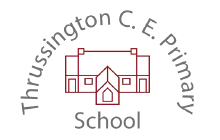 Pupil Premium Action Plan and Impact 2020 - 2021  Contextual Information: Amount of money expected by Thrussington for Pupil Premium in 2019 - 2020 Leading Pupil Premium in 2020-21 is Mrs Hannah Roddy (Headteacher).  Miss Oatey will support the pastoral side with her role as SENDCo and the Governing Board is also responsible for Pupil Premium. Monitoring of Pupil Premium takes place each half term and is regularly reviewed as part of work trawls, pupil interviews and monitoring conducted by HR. Pupil progress meetings will take place termly to ensure pupil’s achievement is tracked.  Pupil Premium Aims for 2020- 2021: To ensure all families eligible for Pupil Premium funding are identified and apply for funding. (The school office is responsible for promoting Pupil Premium and for sending letters out periodically e.g to all children who start school; to all children at the end of KS1) To ensure all children meet ARE or above for reading, writing and maths.   To provide children with varied opportunities to attend trips, clubs and music lessons.  For teaching and learning to be at the highest quality where children are actively engaged with their learning.  Pupil Premium children to receive learning tailored to their needs. To receive regular effective feedback enabling them to reach their full potential. To provide all children with the skills to learn effectively. To provide Pupil Premium children with the necessary support in school from the SENDCO and Pupil Premium Leader in order for them to engage effectively; to also provide family support where necessary. To provide high quality intervention within the classroom setting tailored to needs. To provide 1:1 tuition tailored to individual pupil needs in Year 5 and 6 To provide appropriate, exciting and inspiring resources to support pupils to make progress, such as the Innovation Shed.  Total Pupil Premium Grant expected: £6600Total spend: £6600	 	 	 Pupil Premium Numbers for academic year 2020 - 2021  Pupil Premium Plus Numbers (LAC or ex authority care) Service Premium Numbers TOTAL number of children school are in receipt of Pupil Premium for 2019 - 2020 50 05Pupil Premium Total  Pupil Premium Plus Total  Service Premium Total  TOTAL amount expected 2019 - 2020 £66000 £0£6725PUPIL PREMIUM ACTION PLAN 2020- 2021PUPIL PREMIUM ACTION PLAN 2020- 2021PUPIL PREMIUM ACTION PLAN 2020- 2021Action Pupil Premium aims action relates to Expected outcome Projected cost Impact / Evaluation  Midday supervisor supports social interactions and promotes activity at lunch times.  3, 5,6Improved social interactions at lunchtimes which will positively affect classroom behaviourMidday supervisor 6 hours a week£3,272 Behaviour at lunchtime remained positive throughout the term and the variety of activities organised meant that engagement was very good.Tailored support for individuals in class and out of curriculum time  2, 4,5,6,8 Teaching assistants provide targeted support and interventions such as DIPT, Numicon, Direct Phonics , Moving reading and writing on as necessary, based on data and lack of progress - aimed mainly at Pupil Pr   Premium and SEN children  Teaching assistants  £1653Teaching assistants work alongside our PP children in class to support their learning. This has been in the form of 1:1 reading, support in lessons and maths groups interventions.  Teachers deliver high quality interventions and inspiring lessons2,4,8,9,10Teachers will be upskilled in latest evidence based research regarding effective lesson design and learning methods eg metacognition, retrieval practiceStaff training and resources to enable current evidence based research to be used in planning and delivering high quality inputs.£300Teacher CPD books bought for staff library, staff meeting on Roseshine’s principles of instruction. New feedback policy.Release time for the SENDCO to provide high quality interventions and track and monitor progress for PP and SEND children.  2, 4,6,7,8 Pupil premium children will make accelerated progress to attain at least ARE in each year group.  £1000  Of those not on the SEN register 80% achieved ARE in reading and GPS. Maths and writing were lower and are a focus for next year’s plan.To subsidise trips, clubs and enrichment lessons for those pupil premium children who need it.  3 Pupil premium children will have access to a range of opportunities and experiences to enrich their education and raise aspirations.  £500  Children accessed focus clubs after school in cookery, computing, Science and art which enriched their learning through new skills. It also improved the social interaction with children of other year groups.